Задания 2. Использование знаково-символических средств для решения задач(продолжение)16. Внимательно изучи по таблице прогноз погоды на трое суток.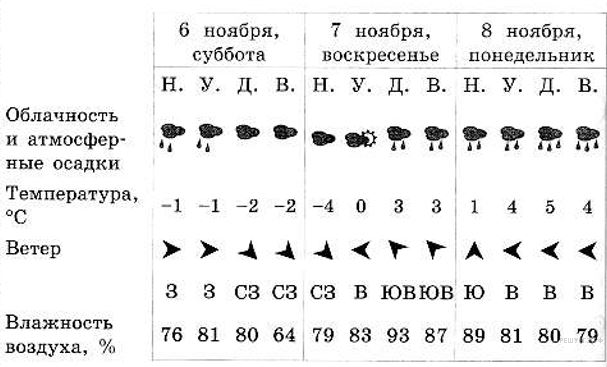 Прочитай утверждения о погоде, которая ожидается в указанные сутки. Выбери верные утверждения, запиши их номера в специально отведенную строку.1) В воскресенье ожидается переменный ветер.2) Влажность воздуха в понедельник не превысит 90%.3) В субботу выпадет снег, который не растает до понедельника.4) Самая низкая утренняя температура воздуха в указанные дни недели будет в воскресенье.17. Внимательно изучи по таблице прогноз погоды на трое суток.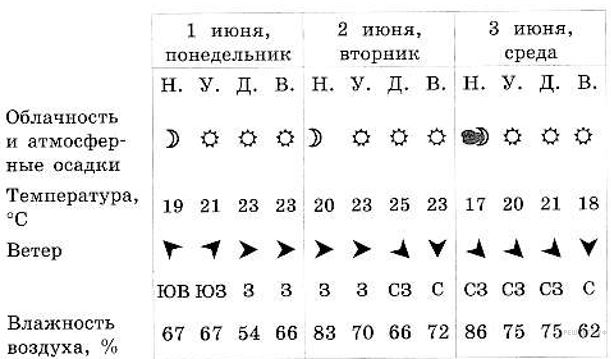 Прочитай утверждения о погоде, которая ожидается в указанные сутки. Выбери верные утверждения, запиши их номера в специально отведённую строку.1) В понедельник будет солнечная погода.2) Самая высокая температура воздуха ожидается во вторник днём.3) Во вторник днём ветер изменит направление на восточное.4) В среду к вечеру влажность воздуха повысится.18. На интернет-сайтах погоды можно встретить подобные таблицы. Внимательно изучи прогноз погоды на трое суток. 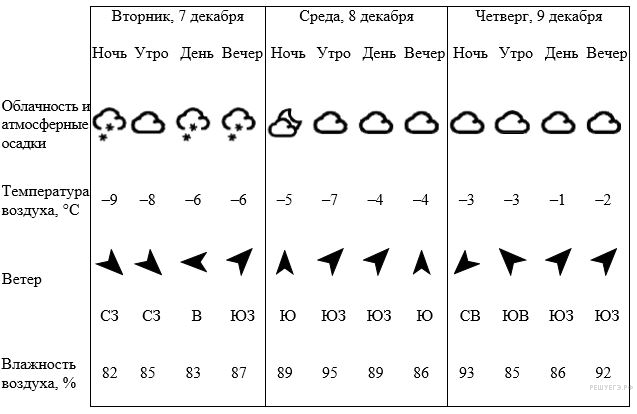 Выбери верные утверждения об ожидаемой погоде на эти трое суток и запиши в строку ответа их номера. 1) В среду днём ожидается ясная погода. 2) В течение трёх суток температура воздуха будет повышаться. 3) Утром в среду ветер сменится с южного на юго-западный. 4) Максимальная за трое суток влажность воздуха ожидается днём в четверг.19. На интернет-сайтах погоды можно встретить подобные таблицы. Внимательно изучи прогноз погоды на трое суток. 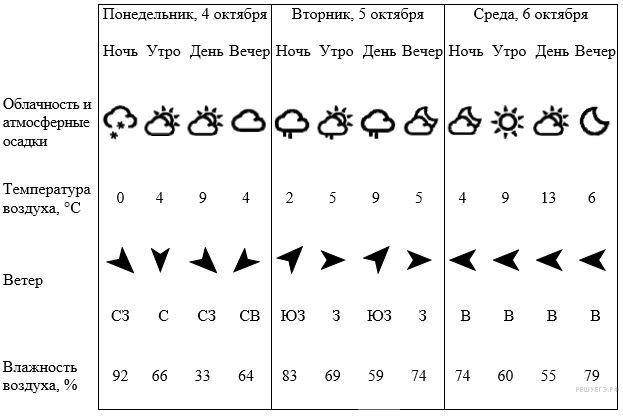 Выбери верные утверждения об ожидаемой погоде на эти трое суток и запиши в строку ответа их номера. 1) Во вторник днём ожидаются осадки. 2) Самая холодная за трое суток ночь ожидается в понедельник. 3) К среде установится безветренная погода. 4) На протяжении всех трёх суток влажность воздуха меняться не будет.20. На интернет-сайтах погоды можно встретить подобные таблицы. Внимательно изучи прогноз погоды на трое суток. 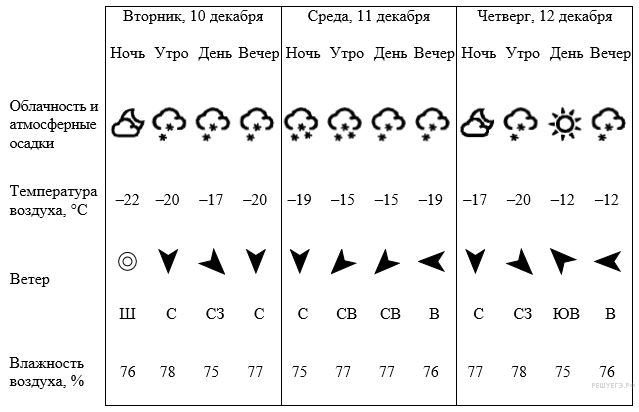 Выбери верные утверждения об ожидаемой погоде на эти трое суток и запиши в строку ответа их номера. 1) В среду снегопады прекратятся. 2) Вторник будет самым тёплым из трёх суток. 3) В ночь со среды на четверг ветер поменяет своё направление. 4) На протяжении трёх суток влажность воздуха мало изменится.21. На интернет-сайтах погоды можно встретить подобные таблицы. Внимательно изучи прогноз погоды на трое суток. 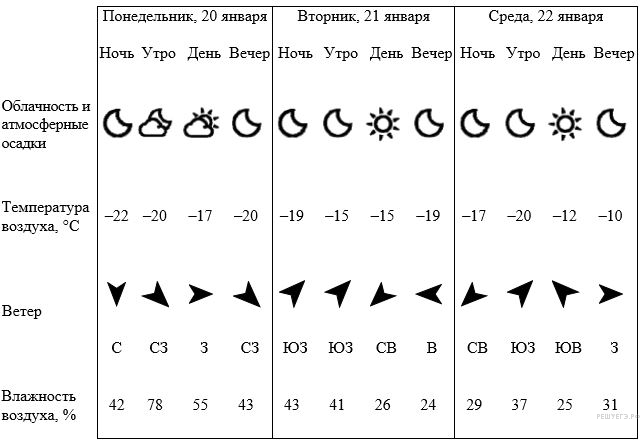 Выбери верные утверждения об ожидаемой погоде на эти трое суток и запиши в строку ответа их номера. 1) В течение каждых из трёх суток ожидаются осадки в виде дождя и снега. 2) Понедельник будет самым холодным из трёх дней. 3) В ночь на среду ожидается южный ветер. 4) Во вторник утром влажность воздуха составит 41%.22. На интернет-сайтах погоды можно встретить подобные таблицы. Внимательно изучи прогноз погоды на трое суток. 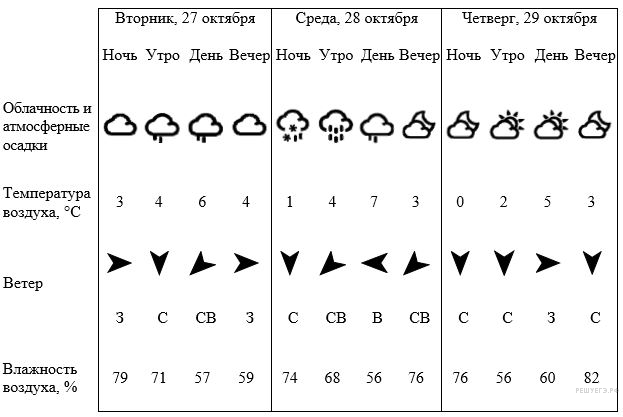 Выбери верные утверждения об ожидаемой погоде на эти трое суток и запиши в строку ответа их номера. 1) В среду днём температура поднимется до 7 °С.2) Влажность воздуха к вечеру вторника превысит 70%.3) Во вторник днём не ожидается осадков.4) В четверг на протяжении дня будет преобладать северный ветер.23. На интернет-сайтах погоды можно встретить подобные таблицы. Внимательно изучи прогноз погоды на трое суток. 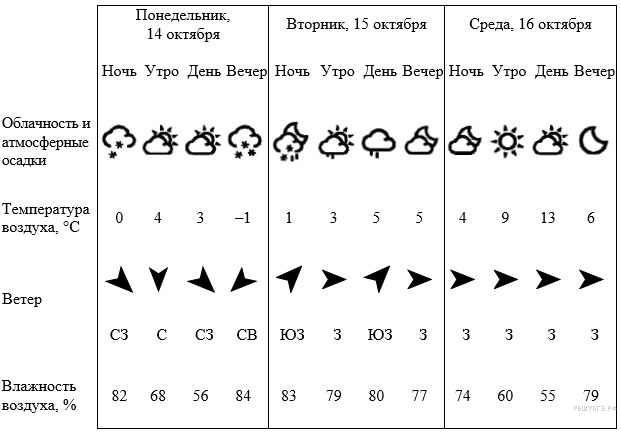 Выбери верные утверждения об ожидаемой погоде на эти трое суток и запиши в строку ответа их номера. 1) С понедельника на вторник направление ветра не изменится.2) В понедельник температура опустится ниже нуля.3) В среду не ожидается осадков.4) Во вторник днём влажность воздуха не превысит 75%.24. На интернет-сайтах погоды можно встретить подобные таблицы. Внимательно изучи прогноз погоды на трое суток.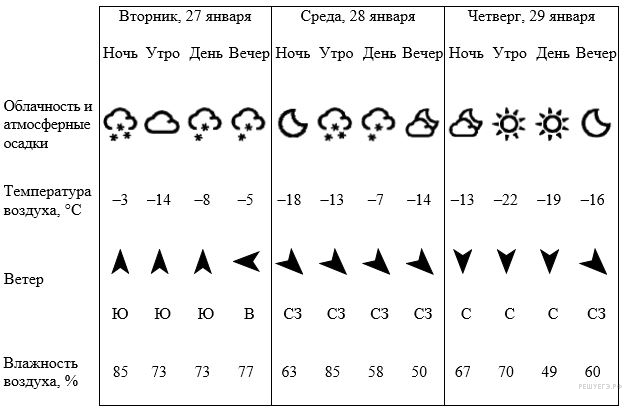 Выбери верные утверждения об ожидаемой погоде на эти трое суток и запиши в строку ответа их номера. 1) Со вторника на среду влажность воздуха не изменится.2) В среду не ожидается осадков.3) Во вторник будет преобладать южный ветер.4) Самым холодным днём ожидается четверг.25. Внимательно изучи по таблице прогноз погода на трое суток.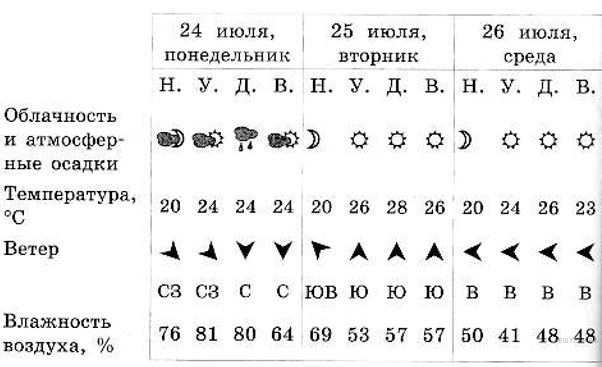 Прочитай утверждения о погоде, которая ожидается в указанные сутки. Выбери неверные утверждения, запиши их номера в специально отведённую строку.1) Во вторник температура будет выше, чем в остальных днях.2) В понедельник не ожидается осадков.3) Влажность воздуха в среду превысит 60%.4) Во вторник будет преобладать южный ветер.26. Внимательно изучи по таблице прогноз погоды на трое суток.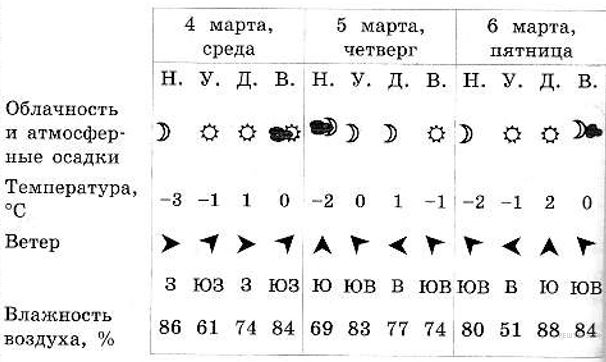 Прочитай утверждения о погоде, которая ожидается в указанные сутки. Выбери неверные утверждения, запиши их номера в специально отведённую строку.1) С четверга на пятницу направление ветра не изменится.2) Ночью в среду ожидается самая низкая температура за эти три дня.3) В среду ожидаются осадки.4) В четверг вечером влажность воздуха превысит 80%.27. Внимательно изучи по таблице прогноз погоды на трое суток.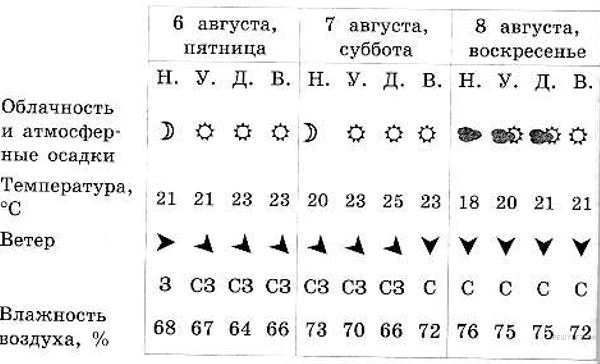 Прочитай утверждения о погоде, которая снимется в указанные сутки. Выбери неверные утверждения, запиши их номера в специально отведенную строку.1) В воскресенье направление ветра будет изменчиво.2) В пятницу будет преобладать северо-западный ветер.3) В субботу днём температура будет выше, чем в остальные дни.4) В воскресенье ночью погода будет ясной.28. Внимательно изучи по таблице прогноз погоды на трое суток.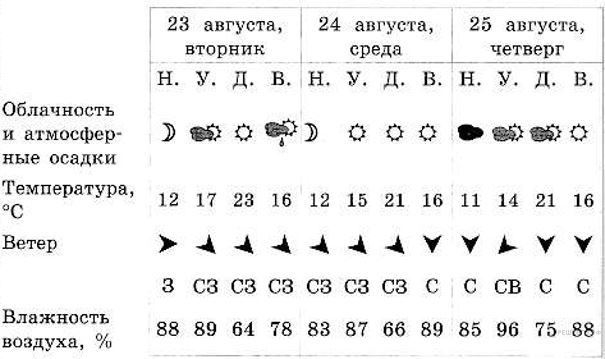 Прочитай утверждения о погоде, которая ожидается в указанные сутки. Выбери верные утверждения, запиши их номера в специально отведённую строку.1) Во вторник вечером осадков не ожидается.2) В среду температура достигнет 24 °С.3) На протяжении вторника и среды будет преобладать северо-западный ветер.4) Самая низкая влажность воздуха ожидается днём во вторник.29. Внимательно изучи по таблице прогноз погоды на трое суток.Прочитай утверждения о погоде, которая ожидается в указанные сутки. Выбери верные утверждения, запиши их номера в специально отведенную строку.1) В понедельник будет преобладать восточный ветер.2) В воскресенье температура не опустится ниже нуля.3) Самая высокая температура ожидается в понедельник днём.4) С субботы на воскресенье влажность воздуха не изменится.30. На интернет-сайтах погоды можно встретить подобные таблицы. Внимательно изучи прогноз погоды на трое суток. Выбери верные утверждения об ожидаемой погоде на эти трое суток и запиши в строку ответа их номера. 1) В четверг ожидается ясная погода.2) Самая низкая температура воздуха за три дня ожидается во вторник ночью.3) В четверг влажность воздуха достигнет 93%.4) В среду направление ветра не будет меняться.31. На интернет-сайтах погоды можно встретить подобные таблицы. Внимательно изучи прогноз погоды на трое суток. Выбери верные утверждения об ожидаемой погоде на эти трое суток и запиши в строку ответа их номера. 1) В четверг утром ожидается ясная погода.2) Во вторник ночью ожидается безветренная погода.3) В среду будет преобладать восточный ветер.4) Самая высокая температура воздуха из всех трёх дней ожидается в четверг